Муниципальное казенное общеобразовательное учреждение«Карымкарская средняя общеобразовательная школа»Проект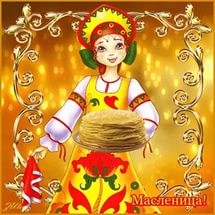 Подготовили:Тимофеева Г.Ю. воспитательЕмельянович Н.В. инструктор по физкультуре2020Тип проекта:по доминирующему методу – музыкально - игровой;по числу участников проекта  - групповой, разновозрастной (дети средней и старшей групп);по продолжительности – краткосрочный ( 1 неделя)Участники проекта:Инструктор по физической культуре.Воспитатели средней, старшей группы.Дети - средней, старшей группИнтеграция с другими образовательными областями:  музыка, здоровье, коммуникация,  познание.Цель:  Повышение интереса к традициям русского народа (праздник Масленица).Задачи:Возрождать интерес к обрядовым русским праздникам.Обогащать духовный мир детей.Вызвать эмоциональное сопереживание и участие в игре-действии, приобщить всех участников к традиции проведения народного праздника Масленицы.Воспитывать чувство патриотизма, основанного на русских традициях.Проблема проекта: Имея богатейшие народные традиции в проведении календарных праздников, в том числе праздника Масленицы, в котором переплелись народные и православные корни, мы отходим от этих традиций, тем самым лишаем возможности детей прикоснуться к духовно-нравственным основам, к лучшим образцам устного и музыкального народного творчества.Актуальность. Россия богата своими традициями, обычаями, народными праздниками. Одним из таких праздников является большое народное гулянье в конце зимы «Масленица». Здесь всегда находятся желающие силой потягаться, удаль свою показать, вкусными блинами угоститься да песни попеть. Масленица один из самых радостных и светлых праздников на Руси. Познакомить детей с традициями проведения этого праздника можно опираясь на программу «Приобщение детей дошкольного возраста к истокам русской культуры», но непосредственное участие в празднике оставляет более полное и глубокое представления о нем. Дает детям возможность понять всю глубину, широту и глубокий смысл этого веселого праздника. Поэтому и возникла идея в проведении праздничного гулянья «Широкая Масленица» силами педагогов  и ребят.Материал и оборудование: Костюмы для взрослых: 2 костюма скоморохов, костюмы  Весны, Масленицы. Костюмы для детей: русские сарафаны, русские платки, платочки, фуражки.Музыкальные инструменты: ложки, веерные ложки, шумелки, бубны, колокольчики, трещетки, кокошники, рубель, ксилофон, свистульки.Электронная презентация «Широкая Масленица».Технические средства обучения: ноутбук, аудиосистема,  видеопроектор, фотоаппарат.Спортивное оборудование: канат, конусы, санки, мешки, обручи, большие тапки, обруч с лентами, большие мячи, нос клоуна, флажки, большие пирамидкиМузыкальный репертуар: Песни и хороводы: «Разрумяными блинами» рус. нар. мел., «Вдоль по улице метелица метет» рус. нар. мел, «Ой блины» рус. нар. мел., «Веснянка» рус. нар. мел., «Ой, бежит ручьем вода» рус. нар. мел, «масленичные» частушки, русские народные наигрыши, «Зимушка – зима».  муз. Вахрушевой, «Сани». муз. ФилипенкоМузыкальные игры: «Золотые ворота» рус. нар. мел., «Шла коза по лесу» рус. нар. мел. «Горелки» р.н.м., «Карусель» р.н.м., «Здравствуй, дедушка Мазай!».Ожидаемые результаты проекта: Приобщение детей к традиции проведения народного праздника - Масленицы через сопереживание и непосредственное участие их в общем действии.Создание атмосферы радости приобщения к традиционному народному праздникуПовышение познавательного интереса среди детей к родной истории.План реализации проекта:1 этап – подготовительный Составление плана деятельностиСоставление сценария праздникаПодбор музыкального репертуараПодбор подвижных, спортивных игр, эстафет и забав2 этап – основной3. ЗаключительныйПраздник встречи весны «Широкая масленица!»Материалы к проекту:Понедельник – «Встреча»Звучит веселая музыка, дети входят в зал.Ведущий: На дворе белым – бело, Много снега намело.Собирайся, детвора,Будет здесь у нас игра!«Зимушка – зима».  (муз. Вахрушевой).Ведущий: Снег из тучи прилетел, лечь на землю захотел,                  Ищет места – не найдет, задержался у ворот.                  Кто там весело хохочет, кто там водит хороводы                  Оказалось, детский сад! Поиграть с детьми он рад!                  Постучал в окно снежок, попросился к ним в кружок.                  Ах, раздолье детворе с белым снегом во дворе!Идите, ребята,  кататьсяНа саночках – самокаточках«Сани». Муз. ФилиппенкоРебенок: До чего ж денек хороший                 Санки так и катятся!                 И напрасно их пороша                 Обогнать старается.Ведущий: А не пора ли нам, дети,                  Зиму проводить да Весну встретить?                  А поможет нам веселая Масленица.                  Кто готов позвать Масленицу?Ребенок: Душа ль ты моя, масленица,                 Сахарные твои уста,                 Сладкая твоя речь.                 Приезжай ко мне в гости                 На широкий двор                 На горах покататься                 В блинах поваляться.Ребенок: Приезжай, честная Масленица,                 Широкая боярыня,                 На семидесяти санях,                 На широкой лодочке                 К вам пировать.Ведущий: Нет, не идет масленица!                  Позовем все вместе.Все: Дорогая гостья Масленица!        Приезжай в гости на широкий двор!( входит Масленица с соломенной куклой).Ведущий: Здравствуй, Масленица! -                  Праздник  проводов зимы холодной,                  Праздник встречи весны ясной!                  Ты надолго ль к нам пришла?Масленница: Здравствуйте, ребятушки!                     Здравствуйте, гости дорогие!                     А пришла я к вам всего на семь дней                     Мой первый день– встреча,                     Седьмой день – проводы.                     Встречайте меня сытостью и довольством.                     Чем богаче Масленицу отпразднуете,                     Тем богаче год будет.Ведущий: С радостью тебя встречаем,                  С песнями, да хороводами.Хоровод «Вдоль по улице метелица метет» р.н м.Ребенок: Масленица – кривошейка,                Встретим тебя хорошенько:                С сыром, мослом, калачом                И с печеным яйцом.Масленица: Я очень рада нашей встречи.                      Вижу, ждали меня, готовились.                      А я пришла к вам  не одна,                      А со своими друзьями – птицами, зверями.Сели детки на карнизи растут все время вниз.Текут ручьями снег  и лед,У птиц  на север перелет,Лес пробудился ото сна,Все дальше день.  Пришла…Увидел скворца, - знай – весна у крыльца.Рады весне и люди, начинают весенние работы:Обрабатывают землю для посадкиПроведем игру. «Здравствуй, дедушка Мазай!».Дети: Здравствуй, дедушка Мазай,          На солнышко вылезай!Мазай: Здрасьте, детки! Мы не скажем,     А что делали – покажем.(дети пантомически изображают весенние работы).Масленница: А знаете ли вы, дети пословицы о труде?Не сиди сложа руки.. не будет в доме скуки.Труд человека кормит – а лень портит.Маленькое дело лучше большого безделья.Не красна изба углами, а красна пирогами.Масленица: Молодцы! Хорошую встречу мне подготовили.    А теперь мне пора уходить к другим детям,    Везде меня  ждут  - дожидаются к другим детям,    Везде меня ждут – дожидаются.    Завтра я снова приду к вам – устроим веселые    заигрыши.Вторник – «Заигрыши»Масленица: Здравствуйте, деточки,                      Здравствуйте, ребятушки!                      Как вы спали, как ночевали?                      Настал второй день масленицы.                      Пришла я к вам на «заигрыши»                      Повеселиться, посмеяться, хороводы поводить,                      Да в веселые игры поиграть.Хоровод «На горе – то лен»Игра – «Бой петухов»П/и  «Заря»(заря – зарница, красная девицаПо полю ходила, ключи обронила,Ленты голубые, кольца обвитые –за водой пошла).П/и  «Пчелки и ласточки».(пчелки летают, медок собирают, зум – зум - зум!Ласточка встанет пчелку поймает).М/п игра «Молчанки»(первенчики, червенчики, летали голубенчики по свежей росе,  по чужой полосе. Там чашки, орешки, медок, сахарок -молчок).Игра  «Потанцуй со мной»(Девочка машет платочком, мальчики вокруг девочки «скачут на лошадях», по окончании музыки  девочка подбрасывает  платок, мальчики ловят его.  И самый ловкий – танцует с девочкой).Хоровод «Вдоль по улице метелица метет»Масленица.: Вот и повеселились, вот и поиграли, давайте попрощаемся до завтра, до «Лакомки»Среда – «Лакомка»Масленица: Здравствуйте!Дети:Здравствуй, масленица! Масленица — кривошейка Встретим тебя хорошенькоС сыром, с маслом, калачоми печеным яйцом.Масленица: Вот настал день «Лакомки»- масленичные угощеньяМасленица не скупися, масленым блинком поделися.Масленица: Блины печь - дело сложное.Растворю я квашенку на донышке,Поставлю квашенку на столбушке.Будет моя квашенка полным полна,Полным- полна, с кроями равна,Вот и тесто будет готово,А кто таков Иван Громоков?Сел на конь и поехал в огонь! (блин)Повар:Вы давно блинов не ели?Вы блиночков захотели?Да какая же масленицаБез блинов горячих и румяных!Напекли мы вам поестьСотен пять, а может, шесть.Угощение на славу, а ребятам на забаву. (выбегает петрушка)Петрушка: Где блины - там и мы.Повар:Угощайтесь, пожалуйста.Петрушка:Ах, вкусны...кому блины горячи, кому масляны?(после угощенья)Петрушка:Праздник продолжаем, веселье начинаем.Петрушкины забавы:1.Бег в мешках                                     2.Пройти через болото                                     3.Бег в больших тапках                                     4.Пролезь в туннель.                                    5.»Карусель».Масленица:Хорошо мы с вами повеселились,Сладко угостились.А теперь до завтра, до «Широкой масленицы».Четверг  - разгуляй! «Широкая масленица»(Выбегают скоморох и петрушка)Скоморох:Здравствуйте, честная публика!Петрушка:Наше почтение!Скоморох:Я Скоморох, парень не плох!Петрушка:А я Петрушка колпак на макушке!Мы зовем на праздник всех,Будет музыка и смех!Скоморох:Ты постой Петрушка-проказник,А какой у нас сегодня праздник?Петрушка:А про это публика знает пусть она и отвечает.Дети: Масленица!Петрушка. Правильно!Широкая масленица.Как проводим масленицу.Так зиме конец, весне началоСкоморох.Спешите все! Спешите все!Собирайся народ – сегодня вас необычное ждет.Масленица.Вот и масленица пришлаИ веселье завела!Ай-да масленица – кривошейкаВстретим тебя хорошенько:С сыром маслом калачомИ с печеным яйцом.Песней пляской, да весельем,Да хорошим угощеньем!Петрушка.Ну давайте угощаться!Скоморох.Ты, Петрушка не спеши
пусть веселятся малыши!Дети. Мы веселые ребята,Любим бегать и играть,Ну попробуй нас догнать!П.И. «Ловишки»Петрушка.Праздник продолжаем- Аттракционы начинаем:Эстафеты с санками.Перетягивание канатаСкоморох. А теперь пора прощаться  с Масленицей.Проводим Масленицу, сожжем ее и сгорят все наши неприятности, болезни и плохие поступки!Петрушка.Рано- рано петухи у нас запели,Про Весну – красну возвестили!Прощай – прощай масленицаСкоморох.Что такое, не пойму?Слышишь звон капели?Это к нам пришла веснаОткрывайте двери!Дети.Приходи весенний день,Наступи веселый деньРастопи в горах снега, Приходи скорей Весна!Весна:Здравствуйте!Меня зовут весною – я добрая Весна.Иду тропой лесною без отдыха и снаЯ весна –красна – тепло и свет вам принесла!Скоморох. Здравствуй, Весна красная!Петрушка. Здравствуй весна распрекрасная!Скоморох.Петрушка.Ай да ты, ай да я!Ай да барыня моя!Барыня, барыня!Попляши сударыня!Русский перепляс.Повар. Девочки и мальчики!Гости дорогие – желанные да званные!Всех блинами угощаем – И веселье продолжаем!Петрушка. Покататься мы решилиИ лошадок пригласили.Скоморох.Садитесь в саночки - самокаточки,По миру прокатитесьВсем Весну красну покажите!Катание на лошадях с музыкой да колокольцами.Пятница – тещины вечера«Игры да веселье!»Петрушка. Здравствуйте!Скоморох. Здравствуйте!Петрушка. Сегодня мы с вами будем веселиться и играть,Да забавы разные придумывать.Скоморох. Пришла весна – отворяй ворота!А солнышко – то как ярко светит,Землю припекает.Петрушка. Сколько у солнышка ярких лучей, Столько у нас и забав и затей:Аттракционы:Бег в мешкахПрикрепи нос ПетрушкеВозьми флажокСобери пирамидкуСкоморох.Какие ловкие и смелые ребята!Молодцы!Петрушка.  А давайте в весеннюю игру играть!Игра «Летает – не летает!»Скоморох. Спасибо за игры да весельеВам за это будет угощенье!Хоровод «Ой блины!»Повар. Угощайтесь деточки блинчикамиСладкими да румяными!Петрушка. Вот и кончилось весельице!Скоморох. Беритесь за делице!Вместе. А нам пора!Суббота - Золовкины посиделки.Воскресенье - Прощёный день.Народные игры - забавыПеретягивание каната.Пусть на Масленицу оно будет не совсем традиционным. Подготовка - как в обычном перетягивании каната, но команды берутся за него, стоя спиной друг к другу.Снежный тир.В зимнем городке можно установить постоянные мишени для метания снежков. Лучше всего если это будут деревянные щиты размером 1*1 м с начерченными на них концентрическими окружностями диаметром 30,60 и 90 см. Щиты можно установить на врытых в землю столбах, повесить на глухую стену или на забор. Наверное, стоит сделать и особую стенку тира, на которую можно ставить мишени, их ребята будут сбивать снежками.Горелки.Эта веселая игра известна в народе издавна. Сначала все игроки разбиваются на пары и выстраиваются этими парами в колонну, одна пара за другой. Каждая пара игроков берется за руки и поднимает их вверх, чтобы получились «ворота». Последняя пара в колонне проходит под этими «воротами» и становится в начале колонны, потом идет следующая пара и т.д.Впереди колонны, на расстоянии пяти-шести шагов от первой пары, спиной к игрокам становится «горящий». Пока пары проходят через «ворота», все участники приговаривают или поют такие слова:Гори, гори ясно,Чтобы не погасло!Глянь на небо,Птички летят,Колокольчики звенят:- Дин-дон, дин-дон,Выбегай скорее вон!Когда песенка заканчивается, та пара, которая в этот момент стояла впереди колонны, перестает держаться за руки, и ее участники разбегаются в разные стороны. А все остальные игроки кричат хором:Раз, два, не воронь,А беги, как огонь!«Горящий» должен догнать кого-то из убегающий, а они должны успеть снова взяться за руки. Если им удалось убежать от «горящего» и снова стать в пару, они становятся впереди колонны, и игра повторяется. Если «горящий» поймал одного из убегающих, он становится с ним в пару, а «горящим» вместо него становится игрок, который остался без пары.Звонарь.Игроки становятся в круг и выбирают водящего (например, при помощи считалки). Водящий идет по кругу, приговаривая:Дили-дон, дили-дон,Отгадай, откуда звон.Остальные игроки в это время пританцовывают на месте. Произнеся слово «звон», водящий поворачивается к игроку, который стоит около него, трижды хлопает в ладоши и кланяется. Игрок тоже хлопает в ладоши три раза, кланяется и становится за водящим. Теперь они ходят по кругу вдвоем, приговаривая все те же слова:Дили-дон, дили-дон,Отгадай, откуда звон.На слове «звон» хлопки и поклон повторяется, и в игру включается третий участник. Так водящий ходит по кругу до тех пор, пока за ним не окажется 4-5 человек. После этого те, кто остался в кругу, начинают хлопать, а водящий и те игроки, которые шли за ним, танцуют. Когда игроки в кругу перестают хлопать, водящему и другим игрокам нужно стать с кем-то в пару. Тот, кто остался без пары, становится водящим.Почта.Игра начинается с переклички водящего с игроками:- Динь, динь, динь!- Кто там?- Почта!- Откуда?- Из города …- А что в городе делают?Водящий может сказать, что в городе танцуют, поют, прыгают. Все играющие должны делать то, что сказал водящий. А тот, кто плохо выполняет задание, отдает фант. Игра заканчивается, как только водящий наберет 5 фантов. Играющие, чьи фанты у водящего, должны их выкупить. Водящий придумывает для них интересные задания. Дети считают стихи, рассказывают смешные истории, вспоминают загадки, имитируют движения животных. Затем выбирают нового водящего и игра повторяется.Подари платочек симпатии.На площадке устанавливаются воротца с наклонной перекладиной, на которой на тонких нитках подвешены цветные носовые платочки, на разной высоте. Участникам соревнований необходимо разбежаться, подпрыгнуть и сорвать один из платочков, а затем назвать имя девочки и подарить ей свой сорванныйПетушки.На площадке чертят круг. В кругу стоят двое играющих. Каждый из играющих встает на одну ногу, другую сгибает в колене, поддерживает ее за пятку одной рукой. Задача играющих - вытолкнуть противника из круга, не используя при этом руки и стоя на одной ноге. (Толкают друг друга плечами).Масленичные частушкиНачинаем петь частушки,Просим не смеяться:Тут народу очень много,Можем растеряться!***Ешьте! Пейте! Угощайтесь!И побольше развлекайтесь!Масленица у ворот!Открывайте шире рот!***Блин с вареньем, блин с икрою!С родниковою водою!Праздник солнца к нам пришел!На душе так хорошо!***На санях с высоких горокДевочки катаются,Ну а мальчики обжорыЖивотами маются.***Приходите, заходитеНа румяные блины.Нынче Маслена неделя -Будьте счастливы, как мы!***Я на Маслену готовСкушать 50 блинов.Закушу их сдобою,Похудеть попробую.***Напеки, кума, блинов,Да чтоб были пышные.Нынче Маслена неделя -Можно съесть и лишнего.***Прилетали марсиане,Остались довольные.Их тарелки не пустые,А блинами полные.***Пятый блин я слопала,На мне юбка лопнула.Пойду юбку зашивать,Чтобы есть блины опять.***Веселей играй, гармошка,Масленица, не грусти!Приходи, весна, скорее,Зиму прочь от нас гони!***Широкая Масленица,Мы тобою хвалимся,На горах катаемся,Блинами объедаемся!***Весна – не весна,А с зимой рассталисьБлины напекла,А вы отказались.***Мы с подружкою гуляли,Сыром гору налепляли,Всю блинами устилали,Сверху маслом поливали!***Как на масленой неделиСо стола блины летели,И сыр, и творог-Все летели под порог!***Масленица – белоножка,Задержись у нас немножко,На недельку, на денёчек,На единственный часочек!***В понедельник с ясной зорькиВсе катаются на горке,Яства всякие жуют,Громко песенки поют.**В испытаньях хлопцы стойки,А в стряпне девчонки бойки -Сладки блинчики пекут,Угощенья подают.***По деревне в каждый дворЗабегает детский хор.Из домов несут старье,Всяко разное тряпье.***Все выносят за забор,Разводя большой костер.То ведь Масленица,Славна Масленица!***Для любимой за платокПарень лезет на шесток.А шесток облит водой,Оттого и ледяной.***Улыбается народ,Дружно водит хоровод.То ведь Масленица,Добра Масленица!***Веселись, честной народ,Набивая свой живот.Это Масленица,Праздна Масленица!***С наступленьем воскресеньяПросим мы у всех прощенья.Наши добрые стремленьяВызывают восхищенье.***На прощанье весь народМасленицу подожжет.Разгорайся поскорей,Чтоб жилось нам веселей!***Я на Масленицу катался,Трое санок изломал.Ворона коня замучил,А милашку покатал.***Купи, тятя, мне коня –Вороные ножки.Буду девочек кататьПо большой дорожке.***У меня четыре шали,Пятая – пуховая,Не одна я боевая –Все мы здесь бедовые.***Мы кончаем петь частушкиДо другого вечера.Вы сидите до утра,Коли делать нечего.Работа с родителямиИнформация в родительском уголкеПодготовка информации на сайт ДОУРабота с детьмиПроведение досугов масленичной недели:Понедельник -  «Встреча» Вторник – «Заигрыши»Среда – «Лакомка»Четверг – «Широкая масленица»Пятница – « Игры да веселье!»Заучивание потешек, прибауток, закличек.Разучивание хороводов, песенПодвижные и музыкальные игрыПросмотр презентации «Широкая масленица»